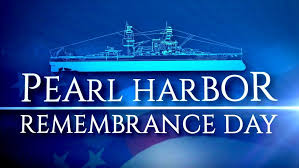 Newport’s own VFW Post 406 will commemorateThe78th. Anniversary of the Attack on Pearl HarborByLaying a WreathInHonor of those who lost their livesInService to Our Great NationSaturday 07 DEC 2019, 0830Newport WWII Memorial, 43 Broadway, Newport